Bi-Monthly Council Meeting Agenda                     November 18, 2021                 IVWC Office/ZOOM6:00 PM: Call to Order
6:05 PM: Acceptance of Minutes 6:15 PM: Acceptance of Financial Reports6:30 PM: Old BusinessStorage UpdateDraft Memorandum of UnderstandingFurther Organizational Restructuring DiscussionWater Quality Goals & Objectives action item6:45 PM: New BusinessTBD- Possible presentation on potential clear-cutsCommissioner Fowler??7:15 PM: Council Updates & Staff ReportsKevin reportArlyse report 7:30 PM: Public Comments (Relating to this agenda or IVWC Operations)7:45 PM: Adjournment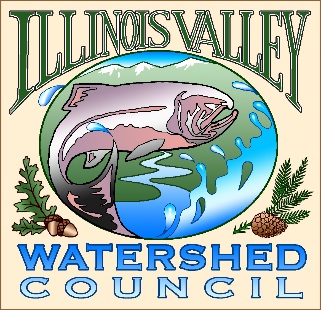 Illinois Valley Watershed Council331 E Cottage Park Suite 1B - P.O. Box 352Cave Phone: 541-592-3731